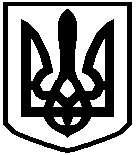 	смт Баришівка	Про затвердження               мережі класів	Відповідно обліку дітей  шкільного віку та поданих  заяв,              НАКАЗУЮ:Затвердити мережу класів  на 2023-2024 навчальний рік (додаток 1).Заступнику директора з навчально-виховної роботи Трофімовій Н.П.    керуватися мережею під час розподілу годин педагогічним працівникам    та для проведення тарифікації.	Директор ОЗО                              Наталія КАЛМИКОВА                                                                                                          Додаток 1                                                                     до наказу ОЗО «Баришівський ліцей»                                       31.08.2023 № 48.1-о                  Мережа класів                  1-4 класи                      5-7 класи                    8-11 класи	                БАРИШІВСЬКА СЕЛИЩНА РАДА	                  ОПОРНИЙ ЗАКЛАД ОСВІТИ		              «БАРИШІВСЬКИЙ ЛІЦЕЙ»		                      Н А К А З	                БАРИШІВСЬКА СЕЛИЩНА РАДА	                  ОПОРНИЙ ЗАКЛАД ОСВІТИ		              «БАРИШІВСЬКИЙ ЛІЦЕЙ»		                      Н А К А З31.08. 2023            № 48.1-оКласиВсього учнів у класіІнклюзіяСімейна форма ІндивідуальнадистанційнаНавчаються очно1-А292271-Б2811272-А21212-Б221222-В241233-А185133-Б2911283-В301294-А2121184-Б2412224-В1711711263142247КласиВсього учнів у класіІнклюзіяСімейна форма ІндивідуальнадистанційнаНавчаються очно5-А291285-Б24245-В31131276-А2531216-Б29296-В252236-Г26132217-А2542197-Б28287-В302226102721835246КласиВсього учнів у класіІнклюзіяСімейна форма ІндивідуальнадистанційнаекстернатНавч очно8-А141138-Б241238-В2731238-Г192199-А171169-Б2912279-В2912810-А28112910-Б2612511-А234211711-Б26125112641452243